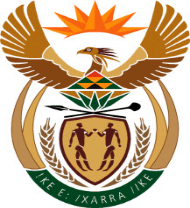 MINISTER IN THE PRESIDENCY:  PLANNING, MONITORING AND EVALUATIONREPUBLIC OF SOUTH AFRICANATIONAL ASSEMBLYQUESTION FOR WRITTEN REPLYQUESTION NUMBER:	998DATE OF PUBLICATION IN INTERNAL QUESTION PAPER: 29 MARCH 2018INTERNAL QUESTION PAPER NUMBER:  10 - 2018998.   Mr D J Stubbe (DA) to ask the Minister in The Presidency:How much land does (a) her Office and (b) the entities reporting to her (i) own, (ii) have exclusive rights to and/or (iii) lease from the State to (aa) use and/or (bb) occupy?REPLY:	The Department of Planning, Monitoring and Evaluation is still investigating the matter.ApprovedNot ApprovedApprovedas amendedComment:Comment:Comment:Dr NC Dlamini-ZumaMinister in the Presidency:  Planning Monitoring and EvaluationComment:Comment:Comment:Date: Comment:Comment:Comment: